Datasheet for Lab 13: AC Circuit MeasurementsName(s): _______________________       Date: ________________________Approximate time to complete:___________________Prelab: Watch the Lab Overview Video and In-Lab QuestionsPART 1 : Series RC circuit  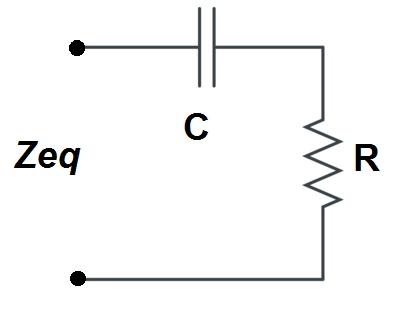 Measure and record the resistance of your single 470 Ohm resistor, the 0.1 uF capacitor (if you have a capacitance meter—online students assume 0.1 uF), and the internal resistance of the 33 mH inductor : Resistance of 470  Resistor   __________	(measure with Ohmmeter)
Capacitance of 0.1 uF Cap       __0.1 uF___ 	(assume ideal)
Inductance of 33 mH inductor  __33 mH __ 	(assume ideal)Table I.  Theoretical Impedance calculations for a series RC network at 3 different   
 	         values of ω.  Recall that ω = 2πf.  Show Zeq in rectangular and polar form. Table II. Comparing Peak-to-Peak and RMS Values from the Oscilloscope and your 
 	         DMM. Remember that Vpp is twice the value of Vm, and that .  In 
 	         row two, calculate the RMS value from the measurements in row one. You 
 	         should get good agreement between the numbers in row two from your 
 	         scope, and the numbers in row three from your DMM.  The last column is 
 	         constructed by dividing by your meaured resistor value from step 1 above. Table III  Current phase measurement () at 1000 Hz. The phase angle should be 
 	          close to 72 degrees.Enter the phasor representation of VS and I. Use the peak-to-peak values for the amplitude. The phase angle of VS is zero and the phase angle of I is determined in Table III. Phasor  VS   =       ___________  < 0oPhasor  I     =       ___________  < _______oCalculate the experimental Zeq for the RC network by dividing the two quantities above. Remember, when dividing complex numbers in polar form, the magnitudes divide normally, but the phase angle of the denominator is subtracted from the phase angle of the numerator. Experimental Zeq  =  Vs/I  	=  ________________<_______o (polar) = ___________________________ (rect)Table IV  Experimental RC Impedance Calculation at 3 frequencies
Please write a brief answer to the following questions: How do the experimental results in Table IV compare to the theoretical results in Table I? If there are errors, do they appear to be in the amplitude or phase angle of the impedance, or in the real or imaginary part? Which do you think is the larger contribution to error when measuring impedance, the magnitude or the phase angle measurements? How would you describe what impedance is, in your own words?PART 2 : Series RLC circuit  [Optional, 3 points Extra Credit]Table V.  Theoretical Impedance calculations for a series RLC network at 3 different   
 	         values of ω.  Recall that ω = 2πf.  Show Zeq in rectangular and polar form. Table VI.  Experimental RLC Impedance Calculation at 3 frequencies
Reflecting on your ResultsPlease write a brief answer to the following questions in your datasheet. How do the experimental results in Table V compare to the theoretical results in Table VI? The 33 mH inductor has an internal winding resistance of about 50 Ω, which you can determine by connecting an ohmmeter to it. This internal resistance would add to the overall resistance of the circuit, diminishing the value of current I. If you incorporated this extra resistance into your value for R that you measured in step 1, would that bring your theoretical calculation of impedance closer to your experimental result, or farther away?Frequency, fFrequency, ω1000 Hz4500 Hz10000 HzValue DeterminationVsVRI (= VR /R)Scope Peak-to-Peakreplace with 
VR / R hereScope pk-pk values converted to RMS Valuereplace with 
VR / R hereDMM RMS Valuereplace with 
VR / R hereFrequency, fT, ms  t, ms, degrees1000 HzFrequency, fVS ppVR ppI pp Tt for VRZEQ expermt(rect)ZEQ expermt(polar)1000 Hz4500 Hz10000 HzFrequency, fFrequency, ω1000 Hz4500 Hz10000 HzFrequency, fVS ppVR ppI pp Tt for VRZEQ expermt(rect)ZEQ expermt(polar)1000 Hz4500 Hz10000 Hz